Приложение №1к решению Собрания депутатов муниципального района «Дербентский район» от 26 января 2021г. №37/2РЕШЕНИЕ №	(ПРОЕКТ)от	2021г.	г. Дербент«О внесении изменений и дополнений в Устав муниципального образования «Дербентский район»   В целях приведения Устава муниципального образования «Дербентский район» в соответствие с Федеральным законом от 06.10.2003г. №131-Ф3 «Об общих принципах организации местного самоуправления в Российской Федерации» и региональным законодательством, Собрание депутатов муниципального района,                                                                                                                                      РЕШИЛО:I.Внести в Устав муниципального образования «Дербентский район» следующие изменения и дополнения:1.часть 1 статьи 7 дополнить пунктами 16 и 17 следующего содержания:«16) предоставление сотруднику, замещающему должность участкового уполномоченного полиции, и членам его семьи жилого помещения на период замещения сотрудником указанной должности;17) осуществление мероприятий по оказанию помощи лицам, находящимся в состоянии алкогольного, наркотического или иного токсического опьянения.».в статье 28:а) часть 6 изложить в следующей редакции:«6. Осуществляющий свои полномочия на постоянной основе депутат Собрания депутатов муниципального района не вправе:заниматься предпринимательской деятельностью лично или через доверенных лиц;участвовать в управлении коммерческой или некоммерческой организацией, за исключением следующих случаев:а)	участие на безвозмездной основе в управлении политической партией, органом профессионального союза, в том числе выборным органом первичной профсоюзной организации, созданной в органе местного самоуправления, аппарате избирательной комиссии муниципального района, участие в съезде (конференции) или общем собрании иной общественной организации, жилищного, жилищно-строительного, гаражного кооперативов, товарищества собственников недвижимости;б)	участие на безвозмездной основе в управлении некоммерческой организацией (кроме участия в управлении политической партией, органом профессионального союза, в том числе выборным органом первичной профсоюзной организации, созданной в органе местного самоуправления, аппарате избирательной комиссии муниципального района, участия в съезде (конференции) или общем собрании иной общественной организации, жилищного, жилищно-строительного, гаражного кооперативов, товарищества собственников недвижимости) с предварительным уведомлением Главы РД в порядке, установленном законом РД;в)	представление на безвозмездной основе интересов муниципального района в Совете муниципальных образований РД, иных объединениях муниципальных образований, а также в их органах управления;г) представление на безвозмездной основе интересов муниципального района в органах управления и ревизионной комиссии организации, учредителем (акционером, участником) которой является муниципальный район, в соответствии с муниципальными правовыми актами, определяющими порядок осуществления от имени муниципального района полномочий учредителя организации либо порядокуправления находящимися в муниципальной собственности акциями (долями в  уставном капитале);д) иные случаи, предусмотренные федеральными законами;3)заниматься иной оплачиваемой деятельностью, за исключением преподавательской,	научной	и	иной	творческой деятельностью.	При этомпреподавательская,	научная	и	иная	творческая	деятельностьне можетфинансироваться исключительно за счет средств иностранныхгосударств, международных и иностранных организаций, иностранных граждан илиц без гражданства, если иное не предусмотрено международным договором Российской Федерации или законодательством Российской Федерации;4) входить в состав органов управления, попечительских или наблюдательных советов, иных органов иностранных некоммерческих неправительственных организаций и действующих на территории Российской Федерации их структурных подразделений, если иное не предусмотрено международным договором Российской Федерации или законодательством Российской Федерации.»;б) часть 7 дополнить абзацем следующего содержания:«Депутату Собрания депутатов муниципального района для осуществления своих полномочий на непостоянной основе гарантируется сохранение места работы (должности) 4 рабочих дней в месяц.»;3. в статье 30:а) часть 8 изложить в следующей редакции:«8. Осуществляющий свои полномочия на постоянной основе Глава муниципального района не вправе:заниматься предпринимательской деятельностью лично или через доверенных лиц;участвовать в управлении коммерческой или некоммерческой организацией, за исключением следующих случаев:а)	участие на безвозмездной основе в управлении политической партией, органом профессионального союза, в том числе выборным органом первичной профсоюзной организации, созданной в органе местного самоуправления, аппарате избирательной комиссии муниципального района, участие в съезде (конференции) или общем собрании иной общественной организации, жилищного, жилищно-строительного, гаражного кооперативов, товарищества собственников недвижимости;б)	участие на безвозмездной основе в управлении некоммерческой организацией (кроме участия в управлении политической партией, органом профессионального союза, в том числе выборным органом первичной профсоюзной организации, созданной в органе местного самоуправления, аппарате избирательной комиссии муниципального района, участия в съезде (конференции) или общем собрании иной общественной организации, жилищного, жилищно-строительного, гаражного кооперативов, товарищества собственников недвижимости) с предварительным уведомлением Главы РД в порядке, установленном законом РД;в)	представление на безвозмездной основе интересов муниципального района в Совете муниципальных образований РД, иных объединениях муниципальных образований, а также в их органах управления;г)	представление на безвозмездной основе интересов муниципального района в органах управления и ревизионной комиссии организации, учредителем (акционером, участником) которой является муниципальный район, в соответствии с муниципальными правовыми актами, определяющими порядок осуществления от имени муниципального района полномочий учредителя организации либо порядок управления находящимися в муниципальной собственности акциями (долями в уставном капитале);д)	иные случаи, предусмотренные федеральными законами;3)заниматься иной оплачиваемой деятельностью, за исключением, преподавательской,	научной	и	иной	творческой	деятельности.	При этомпреподавательская,	научная	и	иная	творческая	деятельность	не можетфинансироваться исключительно за счет средств иностранных государств, международных и иностранных организаций, иностранных граждан и лиц без гражданства, если иное не предусмотрено международным договором Российской Федерации или законодательством Российской Федерации;   4)входить в состав органов управления, попечительских или наблюдательных советов, иных органов иностранных некоммерческих неправительственных организаций и действующих на территории Российской Федерации их структурных подразделений, если иное не предусмотрено международным договором Российской Федерации или законодательством Российской Федерации.»;б) часть13 изложить в следующей редакции:«13. В случае досрочного прекращения полномочий главы муниципального района, невозможности их осуществления, либо применения к нему по решению суда мер процессуального принуждения в виде заключения под стражу или временного отстранения от должности его полномочия временно исполняет заместитель главы администрации в соответствии с настоящим Уставом, правовым актом главы муниципального района о распределении обязанностей или специально изданным по данному вопросу правовым актом главы муниципального района.Если правовым актом главы муниципального района не назначен исполняющий обязанности главы муниципального района, Собрание депутатов своим решением назначает временно исполняющего обязанности главы муниципального района из числа заместителей главы администрации, а в случае их отсутствия (или отказа) из числа руководителей структурных подразделений администрации, срок полномочий которого прекращается при вступлении в должность главы муниципального района.»;статью 33 дополнить частью 7 следующего содержания:«7. Глава муниципального района вправе подать в отставку по собственному желанию путем подачи письменного заявления в Собрание депутатов муниципального района. Письменное заявление подлежит обязательной регистрации в день поступления в Собрание депутатов муниципального района.   Собрание депутатов муниципального района рассматривает указанное заявление и принимает решение о досрочном прекращении полномочий Главы муниципального района по собственному желанию.   Полномочия Главы муниципального района прекращаются на следующий день со дня регистрации письменного заявления в Собрании депутатов муниципального района.   Отзыв Главой муниципального района письменного заявления  о досрочном прекращении полномочийГлавы муниципального района по собственному желанию не предусматривается.»;часть 6 статьи 44 дополнить абзацем 3 следующего содержания:«3) проектов нормативных правовых актов, разработанных в целях ликвидации чрезвычайных ситуаций природного и техногенного характера на период действия режимов чрезвычайных ситуаций.".II. Главе муниципального района в порядке, установленном Федеральным законом от 21.07.2005г. №97-ФЗ «О государственной регистрации уставов муниципальных образований», представить настоящее Решения «О внесении изменений и дополнений в Устав муниципального образования «Дербентский район» на государственную регистрацию в Управление Министерства юстиции Российской Федерации по Республике Дагестан.III. Главе муниципального района опубликовать Решение «О внесении изменений и дополнений в Устав муниципального образования «Дербентский район» в течение семи дней со дня его поступления из Управления Министерства юстиции Российской Федерации по Республике Дагестан после его государственной регистрации.IV. Настоящее решение вступает в силу со дня его официального опубликования, произведенного после его государственной регистрации.Главамуниципального района«Дербентский район»                                                                        М.Г. РагимовПредседательСобрания депутатовмуниципального района«Дербентскийрайон»                                                                         М.А.Семедов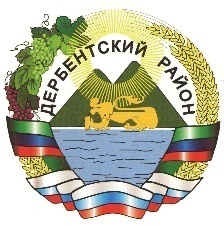 РЕСПУБЛИКА ДАГЕСТАНСОБРАНИЕ ДЕПУТАТОВ МУНИЦИПАЛЬНОГОРАЙОНА«ДЕРБЕНТСКИЙ РАЙОН»«26»   января  2021г.                                                                                                                 № 37/2РЕШЕНИЕ О принятии проекта решенияСобрания депутатов муниципального района« Дербентский район» « О внесении изменений и дополненийв Устав муниципального образования « Дербентский район»С целью приведения Устава муниципального образования «Дербентский район» в соответствие с Федеральным законом от 06.10.2003 №131-ФЗ «Об общих принципах организации местного самоуправления в Российской Федерации» и региональным законодательством Собрание депутатов муниципального района «Дербентский район», РЕШИЛО:1.Принять проект Решения Собрания депутатов муниципального района «Дербентский район» «О внесении изменений и дополнений в Устав муниципального образования «Дербентский район» (приложение №1).   2. Опубликовать  текст проекта Решения Собрания депутатов муниципального района «Дербентский район» «О внесении изменений и дополнений в Устав муниципального образования «Дербентский район» в районной газете «Дербентские известия» в срок до 1февраля 2021 г.    3.С целью организации работы по учету предложений граждан по проекту Решения Собрания депутатов муниципального района создать рабочую группу Собрания депутатов муниципального района  численностью 3 депутатов в составе согласно приложению № 2 .4.  Установить, что предложения граждан по проекту Решения Собрания депутатов муниципального района «Дербентский район» «О внесении изменений и дополнений в Устав муниципального образования «Дербентский район»   принимаются в письменном виде рабочей группой Собрания депутатов муниципального района с 2 февраля 2021 г. по 9 марта 2021г. по адресу:город Дербент, ул. Гагарина 23, здание администрации муниципального района, кабинет Председателя Собрания депутатов муниципального района «Дербентский район» с 9.00 до 16.00 часов в рабочие дни.      5. Для обсуждения проекта Решения Собрания депутатов муниципального района с участием жителей руководителю рабочей группы, указанной в пункте 3 настоящего решения, организовать проведение публичных слушаний 10 марта  2021г., в 10 часов, в зале совещаний здания администрации муниципального района по адресу: город Дербент, здание администрации муниципального района.6. Утвердить Порядок проведения публичных слушаний по проекту Решения Собрания депутатов муниципального района «Дербентский район» «О внесении изменений и дополнений в Устав муниципального образования «Дербентский район» (приложение №3).7. Протокол публичных слушаний подлежит опубликованию в срок до 15 марта 2021г. в газете «Дербентские известия». 8. Провести заседание Собрания депутатов муниципального района 16 марта 2021 года по вопросам:1) учета предложений граждан по проекту Решения; 2)принятия Решения Собрания депутатов муниципального района «Дербентский район» «О внесении изменений и дополнений в Устав муниципального образования «Дербентский район» с учетом мнения населения.9. Настоящее решение подлежит одновременному опубликованию с проектом решения Собрания депутатов муниципального района «Дербентский район» «О внесении изменений и дополнений в Устав муниципального образования «Дербентский район».Председатель Собрания депутатов муниципального района                                                                    «Дербентский район»                                                                   М.А. Семедов Приложение №2к решению Собрания                                      депутатов муниципального района «Дербентский район»
от  26 января  2021г. №37/2Состав рабочей группы Собрания депутатов муниципального района по учету предложений граждан по внесению изменений и дополнений в Устав муниципального образования«Дербентский район»Руководитель рабочей группы:Фатуллаев Л.Ф. – Заместитель Председателя Собрания депутатов муниципального района «Дербентский район»;Члены рабочей группы:Ибрагимов Я.И.- Заместитель Председателя Собрания депутатов муниципального района «Дербентский район»;Мирзоев Н.А.-  депутат Собрания депутатов муниципального района «Дербентский                                                                                                                         Приложение № 3к Решению Собрания депутатов муниципального района от  26 января  2021 г. №37/2Порядок проведения публичных слушаний по проекту Решения Собрания депутатов муниципального района «Дербентский район» «О внесении изменений и дополнений в Устав муниципального образования «Дербентский район»    1.Для обсуждения проекта Решения Собрания проводятся публичные слушания.    2.Организацию и проведение публичных слушаний, а также сбор и обработку предложений граждан, поступивших в отношении проекта решения Собрания осуществляет председатель комиссии Собрания депутатов муниципального района (далее – председатель комиссии).     3. В публичных слушаниях вправе принять участие каждый житель муниципального района.    4. На публичных слушаниях по проекту Решения Собрания выступает с докладом и председательствует председатель комиссии (далее – председательствующий)   5.Для ведения протокола публичных слушаний председательствующий определяет секретаря публичных слушаний.    6. Участникам публичных слушаний обеспечивается право высказать свое мнение по проекту Решения Собрания.Всем желающим выступить предоставляется слово, в зависимости от количества желающих выступить, председательствующий вправе ограничить время любого из выступлений.Председательствующий вправе принять решение о перерыве в публичных
слушаниях и продолжении их в другое время.По истечению времени, отведенного председательствующим на проведение публичных слушаний, участники публичных слушаний, которым не было предоставлено слово, вправе представить свои замечания и предложения в письменном виде. Устные замечания и предложения по проекту Решения заносятся в протокол публичных слушаний, письменные замечания и предложения приобщаются к протоколу, который подписывается председателем и секретарем.Поступившие от населения замечания и предложения по проекту Решения, в том числе в ходе проведения публичных слушаний, носят рекомендательный характер.        8. Результаты публичных слушаний  в форме итогового документа подписывается председательствующим и подлежат опубликованию в районной газете.  9.Указанные замечания и предложения рассматриваются на заседании Собрания депутатов муниципального района.         После завершения рассмотрения замечаний и предложений граждан, а также результатов публичных слушаний Собранием депутатов муниципального района принимается Решение «О внесении изменений и дополнений в Устав муниципального образования «Дербентский район».